ULUSLARARASI HORASAN’DAN ANADOLU’YA İRFAN GELENEĞİ VE ELVAN ÇELEBİ SEMPOZYUMU / INTERNATIONAL “IRFAN” TRADITION FROM KHORASAN TO ANATOLIA ELVAN CHELEBI SYMPOSIUM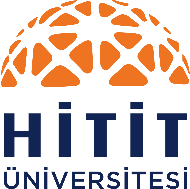 Adı Soyadı / Name SurnameE-posta / e-mail addressÜniversitesi-Kurum / University-InstitutionUnvan / TitleCep Telefonu / Mobile NumberKonaklama Talebi* Request for Accommodation*** Konaklama giderleri tarafımızdan karşılanacaktır. Ancak katılımcılar ulaşım giderlerini kendileri karşılayacaklardır. **Accommodation of participants from abroad will be covered by symposium committee.Bildiri Özeti(Türkçe) /AbstractBİLDİRİ BAŞLIĞI (BÜYÜK HARF, 14 PUNTO, KOYU HARFLERLE)Yazar Adı Soyadı*ÖZET Türkçe özet en az 150, en fazla 250 kelime olmalıdır. Times New Roman yazı tipi ve 12 punto boyutlarında yazı karakteri kullanılır. Satır aralarında 1,5 satır boşluk bırakılır. Anahtar Kelimeler: Özetin ardından Türkçe ve İngilizce en az üç en fazla beş anahtar kelime eklenmelidir.TITLE OF PAPERS (CAPITAL LETTERS, 14 POINT, DARK LETTERS)Author Name Surname *SUMMARYEnglish abstract should be minimum 150 words and maximum 250 words. Times New Roman font and 12 font size are used. 1.5 lines between the lines in the textKeywords: At least three and five keywords should be added after the abstract in Turkish and English.* Yazarın unvanı, görev yaptığı kurum ve mail adresi* The title of the author, institution and e-mail address of the author Bildiri Özeti(Türkçe) /AbstractBİLDİRİ BAŞLIĞI (BÜYÜK HARF, 14 PUNTO, KOYU HARFLERLE)Yazar Adı Soyadı*ÖZET Türkçe özet en az 150, en fazla 250 kelime olmalıdır. Times New Roman yazı tipi ve 12 punto boyutlarında yazı karakteri kullanılır. Satır aralarında 1,5 satır boşluk bırakılır. Anahtar Kelimeler: Özetin ardından Türkçe ve İngilizce en az üç en fazla beş anahtar kelime eklenmelidir.TITLE OF PAPERS (CAPITAL LETTERS, 14 POINT, DARK LETTERS)Author Name Surname *SUMMARYEnglish abstract should be minimum 150 words and maximum 250 words. Times New Roman font and 12 font size are used. 1.5 lines between the lines in the textKeywords: At least three and five keywords should be added after the abstract in Turkish and English.* Yazarın unvanı, görev yaptığı kurum ve mail adresi* The title of the author, institution and e-mail address of the author 